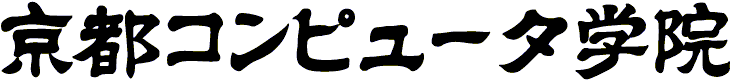 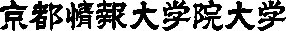 該当する項目に✔をつけてください（両用の場合はどちらにも✔をつけてください）京都コンピュータ学院（KCG）用　京都情報大学院大学（KCGI）用該当する項目に✔をつけてください（両用の場合はどちらにも✔をつけてください）京都コンピュータ学院（KCG）用　京都情報大学院大学（KCGI）用該当する項目に✔をつけてください（両用の場合はどちらにも✔をつけてください）京都コンピュータ学院（KCG）用　京都情報大学院大学（KCGI）用該当する項目に✔をつけてください（両用の場合はどちらにも✔をつけてください）京都コンピュータ学院（KCG）用　京都情報大学院大学（KCGI）用該当する項目に✔をつけてください（両用の場合はどちらにも✔をつけてください）京都コンピュータ学院（KCG）用　京都情報大学院大学（KCGI）用該当する項目に✔をつけてください（両用の場合はどちらにも✔をつけてください）京都コンピュータ学院（KCG）用　京都情報大学院大学（KCGI）用該当する項目に✔をつけてください（両用の場合はどちらにも✔をつけてください）京都コンピュータ学院（KCG）用　京都情報大学院大学（KCGI）用該当する項目に✔をつけてください（両用の場合はどちらにも✔をつけてください）京都コンピュータ学院（KCG）用　京都情報大学院大学（KCGI）用該当する項目に✔をつけてください（両用の場合はどちらにも✔をつけてください）京都コンピュータ学院（KCG）用　京都情報大学院大学（KCGI）用該当する項目に✔をつけてください（両用の場合はどちらにも✔をつけてください）京都コンピュータ学院（KCG）用　京都情報大学院大学（KCGI）用該当する項目に✔をつけてください（両用の場合はどちらにも✔をつけてください）京都コンピュータ学院（KCG）用　京都情報大学院大学（KCGI）用該当する項目に✔をつけてください（両用の場合はどちらにも✔をつけてください）京都コンピュータ学院（KCG）用　京都情報大学院大学（KCGI）用該当する項目に✔をつけてください（両用の場合はどちらにも✔をつけてください）京都コンピュータ学院（KCG）用　京都情報大学院大学（KCGI）用該当する項目に✔をつけてください（両用の場合はどちらにも✔をつけてください）京都コンピュータ学院（KCG）用　京都情報大学院大学（KCGI）用該当する項目に✔をつけてください（両用の場合はどちらにも✔をつけてください）京都コンピュータ学院（KCG）用　京都情報大学院大学（KCGI）用該当する項目に✔をつけてください（両用の場合はどちらにも✔をつけてください）京都コンピュータ学院（KCG）用　京都情報大学院大学（KCGI）用該当する項目に✔をつけてください（両用の場合はどちらにも✔をつけてください）京都コンピュータ学院（KCG）用　京都情報大学院大学（KCGI）用該当する項目に✔をつけてください（両用の場合はどちらにも✔をつけてください）京都コンピュータ学院（KCG）用　京都情報大学院大学（KCGI）用該当する項目に✔をつけてください（両用の場合はどちらにも✔をつけてください）京都コンピュータ学院（KCG）用　京都情報大学院大学（KCGI）用該当する項目に✔をつけてください（両用の場合はどちらにも✔をつけてください）京都コンピュータ学院（KCG）用　京都情報大学院大学（KCGI）用該当する項目に✔をつけてください（両用の場合はどちらにも✔をつけてください）京都コンピュータ学院（KCG）用　京都情報大学院大学（KCGI）用該当する項目に✔をつけてください（両用の場合はどちらにも✔をつけてください）京都コンピュータ学院（KCG）用　京都情報大学院大学（KCGI）用該当する項目に✔をつけてください（両用の場合はどちらにも✔をつけてください）京都コンピュータ学院（KCG）用　京都情報大学院大学（KCGI）用該当する項目に✔をつけてください（両用の場合はどちらにも✔をつけてください）京都コンピュータ学院（KCG）用　京都情報大学院大学（KCGI）用該当する項目に✔をつけてください（両用の場合はどちらにも✔をつけてください）京都コンピュータ学院（KCG）用　京都情報大学院大学（KCGI）用該当する項目に✔をつけてください（両用の場合はどちらにも✔をつけてください）京都コンピュータ学院（KCG）用　京都情報大学院大学（KCGI）用該当する項目に✔をつけてください（両用の場合はどちらにも✔をつけてください）京都コンピュータ学院（KCG）用　京都情報大学院大学（KCGI）用該当する項目に✔をつけてください（両用の場合はどちらにも✔をつけてください）京都コンピュータ学院（KCG）用　京都情報大学院大学（KCGI）用該当する項目に✔をつけてください（両用の場合はどちらにも✔をつけてください）京都コンピュータ学院（KCG）用　京都情報大学院大学（KCGI）用該当する項目に✔をつけてください（両用の場合はどちらにも✔をつけてください）京都コンピュータ学院（KCG）用　京都情報大学院大学（KCGI）用該当する項目に✔をつけてください（両用の場合はどちらにも✔をつけてください）京都コンピュータ学院（KCG）用　京都情報大学院大学（KCGI）用該当する項目に✔をつけてください（両用の場合はどちらにも✔をつけてください）京都コンピュータ学院（KCG）用　京都情報大学院大学（KCGI）用該当する項目に✔をつけてください（両用の場合はどちらにも✔をつけてください）京都コンピュータ学院（KCG）用　京都情報大学院大学（KCGI）用該当する項目に✔をつけてください（両用の場合はどちらにも✔をつけてください）京都コンピュータ学院（KCG）用　京都情報大学院大学（KCGI）用※ 求人番号※ 求人番号※ 求人番号該当する項目に✔をつけてください（両用の場合はどちらにも✔をつけてください）京都コンピュータ学院（KCG）用　京都情報大学院大学（KCGI）用該当する項目に✔をつけてください（両用の場合はどちらにも✔をつけてください）京都コンピュータ学院（KCG）用　京都情報大学院大学（KCGI）用該当する項目に✔をつけてください（両用の場合はどちらにも✔をつけてください）京都コンピュータ学院（KCG）用　京都情報大学院大学（KCGI）用該当する項目に✔をつけてください（両用の場合はどちらにも✔をつけてください）京都コンピュータ学院（KCG）用　京都情報大学院大学（KCGI）用該当する項目に✔をつけてください（両用の場合はどちらにも✔をつけてください）京都コンピュータ学院（KCG）用　京都情報大学院大学（KCGI）用該当する項目に✔をつけてください（両用の場合はどちらにも✔をつけてください）京都コンピュータ学院（KCG）用　京都情報大学院大学（KCGI）用該当する項目に✔をつけてください（両用の場合はどちらにも✔をつけてください）京都コンピュータ学院（KCG）用　京都情報大学院大学（KCGI）用該当する項目に✔をつけてください（両用の場合はどちらにも✔をつけてください）京都コンピュータ学院（KCG）用　京都情報大学院大学（KCGI）用該当する項目に✔をつけてください（両用の場合はどちらにも✔をつけてください）京都コンピュータ学院（KCG）用　京都情報大学院大学（KCGI）用該当する項目に✔をつけてください（両用の場合はどちらにも✔をつけてください）京都コンピュータ学院（KCG）用　京都情報大学院大学（KCGI）用該当する項目に✔をつけてください（両用の場合はどちらにも✔をつけてください）京都コンピュータ学院（KCG）用　京都情報大学院大学（KCGI）用該当する項目に✔をつけてください（両用の場合はどちらにも✔をつけてください）京都コンピュータ学院（KCG）用　京都情報大学院大学（KCGI）用該当する項目に✔をつけてください（両用の場合はどちらにも✔をつけてください）京都コンピュータ学院（KCG）用　京都情報大学院大学（KCGI）用該当する項目に✔をつけてください（両用の場合はどちらにも✔をつけてください）京都コンピュータ学院（KCG）用　京都情報大学院大学（KCGI）用該当する項目に✔をつけてください（両用の場合はどちらにも✔をつけてください）京都コンピュータ学院（KCG）用　京都情報大学院大学（KCGI）用該当する項目に✔をつけてください（両用の場合はどちらにも✔をつけてください）京都コンピュータ学院（KCG）用　京都情報大学院大学（KCGI）用該当する項目に✔をつけてください（両用の場合はどちらにも✔をつけてください）京都コンピュータ学院（KCG）用　京都情報大学院大学（KCGI）用※ 発送N0※ 発送N0※ 発送N0※ 受付印※ 受付印※ 受付印フリガナフリガナフリガナ※ 企業ｺｰﾄﾞ※ 企業ｺｰﾄﾞ※ 企業ｺｰﾄﾞ※ 受付印※ 受付印※ 受付印会社名会社名会社名※ 受   付※ 受   付※ 受   付1郵便2持参1郵便2持参※ 受付印※ 受付印※ 受付印会社名会社名会社名※ 受   付※ 受   付※ 受   付3 FAX 　４ﾌｫｰﾑ3 FAX 　４ﾌｫｰﾑ※ 受付印※ 受付印※ 受付印所在地所在地所在地〒〒〒〒〒〒〒〒〒〒〒〒〒〒設立設立設立設立西暦　　 　　年　  　月西暦　　 　　年　  　月西暦　　 　　年　  　月西暦　　 　　年　  　月西暦　　 　　年　  　月所在地所在地所在地系列系列系列系列所在地所在地所在地TEL  　　　　　　　　　  FAX TEL  　　　　　　　　　  FAX TEL  　　　　　　　　　  FAX TEL  　　　　　　　　　  FAX TEL  　　　　　　　　　  FAX TEL  　　　　　　　　　  FAX TEL  　　　　　　　　　  FAX TEL  　　　　　　　　　  FAX TEL  　　　　　　　　　  FAX TEL  　　　　　　　　　  FAX TEL  　　　　　　　　　  FAX TEL  　　　　　　　　　  FAX TEL  　　　　　　　　　  FAX TEL  　　　　　　　　　  FAX 資本金資本金資本金資本金　　  　億　　　 　万円　　  　億　　　 　万円　　  　億　　　 　万円　　  　億　　　 　万円　　  　億　　　 　万円書　類提出先書　類提出先書　類提出先〒〒〒〒〒〒〒〒〒〒〒〒〒〒株式株式株式株式1部 2部 地方上場1部 2部 地方上場1部 2部 地方上場1部 2部 地方上場1部 2部 地方上場書　類提出先書　類提出先書　類提出先区分区分区分区分店頭登録  非上場店頭登録  非上場店頭登録  非上場店頭登録  非上場店頭登録  非上場書　類提出先書　類提出先書　類提出先TEL  　　　　　　　　    FAX TEL  　　　　　　　　    FAX TEL  　　　　　　　　    FAX TEL  　　　　　　　　    FAX TEL  　　　　　　　　    FAX TEL  　　　　　　　　    FAX TEL  　　　　　　　　    FAX TEL  　　　　　　　　    FAX TEL  　　　　　　　　    FAX TEL  　　　　　　　　    FAX TEL  　　　　　　　　    FAX TEL  　　　　　　　　    FAX TEL  　　　　　　　　    FAX TEL  　　　　　　　　    FAX 年商年商年商年商　  　　億　　 　　万円　  　　億　　 　　万円　  　　億　　 　　万円　  　　億　　 　　万円　  　　億　　 　　万円代表者役職代表者役職代表者役職（ﾌ ﾘ ｶﾞ ﾅ）氏   名（ﾌ ﾘ ｶﾞ ﾅ）氏   名従　業　員　数従　業　員　数従　業　員　数従　業　員　数従　業　員　数従　業　員　数内本校卒内本校卒内本校卒採用担当採用担当採用担当部署名部署名部署名部署名男   子男   子男   子男   子名名名名名採用担当採用担当採用担当責任者責任者責任者責任者役   職役   職役   職( ﾌ  ﾘ  ｶﾞ ﾅ )氏  名( ﾌ  ﾘ  ｶﾞ ﾅ )氏  名( ﾌ  ﾘ  ｶﾞ ﾅ )氏  名( ﾌ  ﾘ  ｶﾞ ﾅ )氏  名( ﾌ  ﾘ  ｶﾞ ﾅ )氏  名( ﾌ  ﾘ  ｶﾞ ﾅ )氏  名( ﾌ  ﾘ  ｶﾞ ﾅ )氏  名女   子女   子女   子女   子名名名名名採用担当採用担当採用担当担当者担当者担当者担当者役   職役   職役   職( ﾌ  ﾘ  ｶﾞ ﾅ )氏  名( ﾌ  ﾘ  ｶﾞ ﾅ )氏  名( ﾌ  ﾘ  ｶﾞ ﾅ )氏  名( ﾌ  ﾘ  ｶﾞ ﾅ )氏  名( ﾌ  ﾘ  ｶﾞ ﾅ )氏  名( ﾌ  ﾘ  ｶﾞ ﾅ )氏  名( ﾌ  ﾘ  ｶﾞ ﾅ )氏  名合   計合   計合   計合   計名名名名名業  種業  種業  種  既卒者（卒業後３年以内）  既卒者（卒業後３年以内）  既卒者（卒業後３年以内）  既卒者（卒業後３年以内）  既卒者（卒業後３年以内）  既卒者（卒業後３年以内）可 否可 否可 否業  種業  種業  種留学生応募留学生応募留学生応募留学生応募留学生応募留学生応募可 否可 否可 否業  種業  種業  種障がい者雇用実績の有無　障がい者雇用実績の有無　障がい者雇用実績の有無　障がい者雇用実績の有無　障がい者雇用実績の有無　障がい者雇用実績の有無　有 無有 無有 無事業内容事業内容事業内容会社の特徴会社の特徴募 集 職 種募 集 職 種募 集 職 種募 集 職 種募 集 職 種募 集 職 種募 集 職 種募 集 職 種職 務 内 容（具体的に）職 務 内 容（具体的に）職 務 内 容（具体的に）職 務 内 容（具体的に）職 務 内 容（具体的に）職 務 内 容（具体的に）職 務 内 容（具体的に）職 務 内 容（具体的に）職 務 内 容（具体的に）職 務 内 容（具体的に）勤　務　地勤　務　地勤　務　地勤　務　地採用予定人数採用予定人数採用予定人数1名名名2名名名3名名名4名名名基　本　給基　本　給基　本　給基　本　給　　手当　　手当　　手当　　手当　　手当合　　計合　　計合　　計通勤費通勤費通勤費支給（全額・　　　円まで 無支給（全額・　　　円まで 無支給（全額・　　　円まで 無支給（全額・　　　円まで 無支給（全額・　　　円まで 無支給（全額・　　　円まで 無支給（全額・　　　円まで 無１年課程１年課程１年課程１年課程円円円円円円円円円円円円昇給昇給昇給年   　 回　　　  ％年   　 回　　　  ％年   　 回　　　  ％年   　 回　　　  ％年   　 回　　　  ％年   　 回　　　  ％年   　 回　　　  ％２年課程２年課程２年課程２年課程円円円円円円円円円円円円賞与賞与賞与年   　 回 約　  　ヵ月（２年目以降）年   　 回 約　  　ヵ月（２年目以降）年   　 回 約　  　ヵ月（２年目以降）年   　 回 約　  　ヵ月（２年目以降）年   　 回 約　  　ヵ月（２年目以降）年   　 回 約　  　ヵ月（２年目以降）年   　 回 約　  　ヵ月（２年目以降）３年課程３年課程３年課程３年課程円円円円円円円円円円円円寮・社宅寮・社宅寮・社宅有（　 　          ） 無有（　 　          ） 無有（　 　          ） 無有（　 　          ） 無有（　 　          ） 無有（　 　          ） 無有（　 　          ） 無４年課程４年課程４年課程４年課程円円円円円円円円円円円円加入保険加入保険加入保険各種社会保険（厚生・健康・雇用・労災）その他（     　　）  無各種社会保険（厚生・健康・雇用・労災）その他（     　　）  無各種社会保険（厚生・健康・雇用・労災）その他（     　　）  無各種社会保険（厚生・健康・雇用・労災）その他（     　　）  無各種社会保険（厚生・健康・雇用・労災）その他（     　　）  無各種社会保険（厚生・健康・雇用・労災）その他（     　　）  無各種社会保険（厚生・健康・雇用・労災）その他（     　　）  無大学院（修士）大学院（修士）大学院（修士）大学院（修士）円円円円円円円円円円円円加入保険加入保険加入保険各種社会保険（厚生・健康・雇用・労災）その他（     　　）  無各種社会保険（厚生・健康・雇用・労災）その他（     　　）  無各種社会保険（厚生・健康・雇用・労災）その他（     　　）  無各種社会保険（厚生・健康・雇用・労災）その他（     　　）  無各種社会保険（厚生・健康・雇用・労災）その他（     　　）  無各種社会保険（厚生・健康・雇用・労災）その他（     　　）  無各種社会保険（厚生・健康・雇用・労災）その他（     　　）  無各種手当の説明各種手当の説明各種手当の説明各種手当の説明各種手当の説明※固定残業手当がある場合は金額と算出根拠（労働時間等）を明記ください。※固定残業手当がある場合は金額と算出根拠（労働時間等）を明記ください。※固定残業手当がある場合は金額と算出根拠（労働時間等）を明記ください。※固定残業手当がある場合は金額と算出根拠（労働時間等）を明記ください。※固定残業手当がある場合は金額と算出根拠（労働時間等）を明記ください。※固定残業手当がある場合は金額と算出根拠（労働時間等）を明記ください。※固定残業手当がある場合は金額と算出根拠（労働時間等）を明記ください。※固定残業手当がある場合は金額と算出根拠（労働時間等）を明記ください。※固定残業手当がある場合は金額と算出根拠（労働時間等）を明記ください。※固定残業手当がある場合は金額と算出根拠（労働時間等）を明記ください。※固定残業手当がある場合は金額と算出根拠（労働時間等）を明記ください。※固定残業手当がある場合は金額と算出根拠（労働時間等）を明記ください。※固定残業手当がある場合は金額と算出根拠（労働時間等）を明記ください。※固定残業手当がある場合は金額と算出根拠（労働時間等）を明記ください。※固定残業手当がある場合は金額と算出根拠（労働時間等）を明記ください。※固定残業手当がある場合は金額と算出根拠（労働時間等）を明記ください。※固定残業手当がある場合は金額と算出根拠（労働時間等）を明記ください。※固定残業手当がある場合は金額と算出根拠（労働時間等）を明記ください。※固定残業手当がある場合は金額と算出根拠（労働時間等）を明記ください。※固定残業手当がある場合は金額と算出根拠（労働時間等）を明記ください。※固定残業手当がある場合は金額と算出根拠（労働時間等）を明記ください。※本学院４年課程卒（高度専門士）と４年制大学卒（学士）の給与は同等の処遇ですか。同等　別規定（見直し有 無）※本学院４年課程卒（高度専門士）と４年制大学卒（学士）の給与は同等の処遇ですか。同等　別規定（見直し有 無）※本学院４年課程卒（高度専門士）と４年制大学卒（学士）の給与は同等の処遇ですか。同等　別規定（見直し有 無）※本学院４年課程卒（高度専門士）と４年制大学卒（学士）の給与は同等の処遇ですか。同等　別規定（見直し有 無）※本学院４年課程卒（高度専門士）と４年制大学卒（学士）の給与は同等の処遇ですか。同等　別規定（見直し有 無）※本学院４年課程卒（高度専門士）と４年制大学卒（学士）の給与は同等の処遇ですか。同等　別規定（見直し有 無）※本学院４年課程卒（高度専門士）と４年制大学卒（学士）の給与は同等の処遇ですか。同等　別規定（見直し有 無）※本学院４年課程卒（高度専門士）と４年制大学卒（学士）の給与は同等の処遇ですか。同等　別規定（見直し有 無）※本学院４年課程卒（高度専門士）と４年制大学卒（学士）の給与は同等の処遇ですか。同等　別規定（見直し有 無）※本学院４年課程卒（高度専門士）と４年制大学卒（学士）の給与は同等の処遇ですか。同等　別規定（見直し有 無）※本学院４年課程卒（高度専門士）と４年制大学卒（学士）の給与は同等の処遇ですか。同等　別規定（見直し有 無）※本学院４年課程卒（高度専門士）と４年制大学卒（学士）の給与は同等の処遇ですか。同等　別規定（見直し有 無）※本学院４年課程卒（高度専門士）と４年制大学卒（学士）の給与は同等の処遇ですか。同等　別規定（見直し有 無）※本学院４年課程卒（高度専門士）と４年制大学卒（学士）の給与は同等の処遇ですか。同等　別規定（見直し有 無）※本学院４年課程卒（高度専門士）と４年制大学卒（学士）の給与は同等の処遇ですか。同等　別規定（見直し有 無）※本学院４年課程卒（高度専門士）と４年制大学卒（学士）の給与は同等の処遇ですか。同等　別規定（見直し有 無）※本学院４年課程卒（高度専門士）と４年制大学卒（学士）の給与は同等の処遇ですか。同等　別規定（見直し有 無）※本学院４年課程卒（高度専門士）と４年制大学卒（学士）の給与は同等の処遇ですか。同等　別規定（見直し有 無）※本学院４年課程卒（高度専門士）と４年制大学卒（学士）の給与は同等の処遇ですか。同等　別規定（見直し有 無）※本学院４年課程卒（高度専門士）と４年制大学卒（学士）の給与は同等の処遇ですか。同等　別規定（見直し有 無）※本学院４年課程卒（高度専門士）と４年制大学卒（学士）の給与は同等の処遇ですか。同等　別規定（見直し有 無）※本学院４年課程卒（高度専門士）と４年制大学卒（学士）の給与は同等の処遇ですか。同等　別規定（見直し有 無）※本学院４年課程卒（高度専門士）と４年制大学卒（学士）の給与は同等の処遇ですか。同等　別規定（見直し有 無）※本学院４年課程卒（高度専門士）と４年制大学卒（学士）の給与は同等の処遇ですか。同等　別規定（見直し有 無）※本学院４年課程卒（高度専門士）と４年制大学卒（学士）の給与は同等の処遇ですか。同等　別規定（見直し有 無）※本学院４年課程卒（高度専門士）と４年制大学卒（学士）の給与は同等の処遇ですか。同等　別規定（見直し有 無）勤務時間勤務時間平日平日平日平日時　 　分 ～　   時 　  分時　 　分 ～　   時 　  分時　 　分 ～　   時 　  分時　 　分 ～　   時 　  分時　 　分 ～　   時 　  分時　 　分 ～　   時 　  分土曜土曜土曜時　 分 ～　 時 　 分時　 分 ～　 時 　 分時　 分 ～　 時 　 分時　 分 ～　 時 　 分時　 分 ～　 時 　 分ﾌﾚｯｸｽﾀｲﾑ制ﾌﾚｯｸｽﾀｲﾑ制ﾌﾚｯｸｽﾀｲﾑ制ﾌﾚｯｸｽﾀｲﾑ制有 無有 無残業残業有 （月間       日      時間位） ・  無有 （月間       日      時間位） ・  無有 （月間       日      時間位） ・  無有 （月間       日      時間位） ・  無有 （月間       日      時間位） ・  無有 （月間       日      時間位） ・  無有 （月間       日      時間位） ・  無有 （月間       日      時間位） ・  無有 （月間       日      時間位） ・  無有 （月間       日      時間位） ・  無休日休日休日週休２日制（完全・隔週・月　　 回）曜日（            ）その他（　　　     　　     　）  ※年間休日合計　       日週休２日制（完全・隔週・月　　 回）曜日（            ）その他（　　　     　　     　）  ※年間休日合計　       日週休２日制（完全・隔週・月　　 回）曜日（            ）その他（　　　     　　     　）  ※年間休日合計　       日週休２日制（完全・隔週・月　　 回）曜日（            ）その他（　　　     　　     　）  ※年間休日合計　       日週休２日制（完全・隔週・月　　 回）曜日（            ）その他（　　　     　　     　）  ※年間休日合計　       日週休２日制（完全・隔週・月　　 回）曜日（            ）その他（　　　     　　     　）  ※年間休日合計　       日週休２日制（完全・隔週・月　　 回）曜日（            ）その他（　　　     　　     　）  ※年間休日合計　       日週休２日制（完全・隔週・月　　 回）曜日（            ）その他（　　　     　　     　）  ※年間休日合計　       日週休２日制（完全・隔週・月　　 回）曜日（            ）その他（　　　     　　     　）  ※年間休日合計　       日週休２日制（完全・隔週・月　　 回）曜日（            ）その他（　　　     　　     　）  ※年間休日合計　       日週休２日制（完全・隔週・月　　 回）曜日（            ）その他（　　　     　　     　）  ※年間休日合計　       日交代勤務交代勤務有        無有        無有        無有        無有        無有        無有        無有        無有        無有        無休日休日休日週休２日制（完全・隔週・月　　 回）曜日（            ）その他（　　　     　　     　）  ※年間休日合計　       日週休２日制（完全・隔週・月　　 回）曜日（            ）その他（　　　     　　     　）  ※年間休日合計　       日週休２日制（完全・隔週・月　　 回）曜日（            ）その他（　　　     　　     　）  ※年間休日合計　       日週休２日制（完全・隔週・月　　 回）曜日（            ）その他（　　　     　　     　）  ※年間休日合計　       日週休２日制（完全・隔週・月　　 回）曜日（            ）その他（　　　     　　     　）  ※年間休日合計　       日週休２日制（完全・隔週・月　　 回）曜日（            ）その他（　　　     　　     　）  ※年間休日合計　       日週休２日制（完全・隔週・月　　 回）曜日（            ）その他（　　　     　　     　）  ※年間休日合計　       日週休２日制（完全・隔週・月　　 回）曜日（            ）その他（　　　     　　     　）  ※年間休日合計　       日週休２日制（完全・隔週・月　　 回）曜日（            ）その他（　　　     　　     　）  ※年間休日合計　       日週休２日制（完全・隔週・月　　 回）曜日（            ）その他（　　　     　　     　）  ※年間休日合計　       日週休２日制（完全・隔週・月　　 回）曜日（            ）その他（　　　     　　     　）  ※年間休日合計　       日研修制度研修制度有（期間・内容　　　　　　　　             　　　　　　　　          　　）　　 　 無有（期間・内容　　　　　　　　             　　　　　　　　          　　）　　 　 無有（期間・内容　　　　　　　　             　　　　　　　　          　　）　　 　 無有（期間・内容　　　　　　　　             　　　　　　　　          　　）　　 　 無有（期間・内容　　　　　　　　             　　　　　　　　          　　）　　 　 無有（期間・内容　　　　　　　　             　　　　　　　　          　　）　　 　 無有（期間・内容　　　　　　　　             　　　　　　　　          　　）　　 　 無有（期間・内容　　　　　　　　             　　　　　　　　          　　）　　 　 無有（期間・内容　　　　　　　　             　　　　　　　　          　　）　　 　 無有（期間・内容　　　　　　　　             　　　　　　　　          　　）　　 　 無有（期間・内容　　　　　　　　             　　　　　　　　          　　）　　 　 無有（期間・内容　　　　　　　　             　　　　　　　　          　　）　　 　 無有（期間・内容　　　　　　　　             　　　　　　　　          　　）　　 　 無有（期間・内容　　　　　　　　             　　　　　　　　          　　）　　 　 無有（期間・内容　　　　　　　　             　　　　　　　　          　　）　　 　 無有（期間・内容　　　　　　　　             　　　　　　　　          　　）　　 　 無有（期間・内容　　　　　　　　             　　　　　　　　          　　）　　 　 無有（期間・内容　　　　　　　　             　　　　　　　　          　　）　　 　 無有（期間・内容　　　　　　　　             　　　　　　　　          　　）　　 　 無有（期間・内容　　　　　　　　             　　　　　　　　          　　）　　 　 無有（期間・内容　　　　　　　　             　　　　　　　　          　　）　　 　 無有（期間・内容　　　　　　　　             　　　　　　　　          　　）　　 　 無有（期間・内容　　　　　　　　             　　　　　　　　          　　）　　 　 無有（期間・内容　　　　　　　　             　　　　　　　　          　　）　　 　 無説明会説明会有（  随時 ・ 日程別紙  ）・ 無有（  随時 ・ 日程別紙  ）・ 無有（  随時 ・ 日程別紙  ）・ 無有（  随時 ・ 日程別紙  ）・ 無有（  随時 ・ 日程別紙  ）・ 無有（  随時 ・ 日程別紙  ）・ 無有（  随時 ・ 日程別紙  ）・ 無有（  随時 ・ 日程別紙  ）・ 無有（  随時 ・ 日程別紙  ）・ 無有（  随時 ・ 日程別紙  ）・ 無有（  随時 ・ 日程別紙  ）・ 無有（  随時 ・ 日程別紙  ）・ 無会社訪問会社訪問可     　 　不可可     　 　不可可     　 　不可可     　 　不可可     　 　不可可     　 　不可可     　 　不可可     　 　不可可     　 　不可可     　 　不可応募方法応募方法学校経由応募 自由応募 その他(　　　)学校経由応募 自由応募 その他(　　　)学校経由応募 自由応募 その他(　　　)学校経由応募 自由応募 その他(　　　)学校経由応募 自由応募 その他(　　　)学校経由応募 自由応募 その他(　　　)学校経由応募 自由応募 その他(　　　)学校経由応募 自由応募 その他(　　　)学校経由応募 自由応募 その他(　　　)学校経由応募 自由応募 その他(　　　)学校経由応募 自由応募 その他(　　　)学校経由応募 自由応募 その他(　　　)履 歴 書履 歴 書手書きのみ　パソコン作成のみ　不問手書きのみ　パソコン作成のみ　不問手書きのみ　パソコン作成のみ　不問手書きのみ　パソコン作成のみ　不問手書きのみ　パソコン作成のみ　不問手書きのみ　パソコン作成のみ　不問手書きのみ　パソコン作成のみ　不問手書きのみ　パソコン作成のみ　不問手書きのみ　パソコン作成のみ　不問手書きのみ　パソコン作成のみ　不問応 募 書 類応 募 書 類履歴書　成績証明書　卒業見込証明書　健康診断書　作品　その他（　　　　）履歴書　成績証明書　卒業見込証明書　健康診断書　作品　その他（　　　　）履歴書　成績証明書　卒業見込証明書　健康診断書　作品　その他（　　　　）履歴書　成績証明書　卒業見込証明書　健康診断書　作品　その他（　　　　）履歴書　成績証明書　卒業見込証明書　健康診断書　作品　その他（　　　　）履歴書　成績証明書　卒業見込証明書　健康診断書　作品　その他（　　　　）履歴書　成績証明書　卒業見込証明書　健康診断書　作品　その他（　　　　）履歴書　成績証明書　卒業見込証明書　健康診断書　作品　その他（　　　　）履歴書　成績証明書　卒業見込証明書　健康診断書　作品　その他（　　　　）履歴書　成績証明書　卒業見込証明書　健康診断書　作品　その他（　　　　）履歴書　成績証明書　卒業見込証明書　健康診断書　作品　その他（　　　　）履歴書　成績証明書　卒業見込証明書　健康診断書　作品　その他（　　　　）履歴書　成績証明書　卒業見込証明書　健康診断書　作品　その他（　　　　）履歴書　成績証明書　卒業見込証明書　健康診断書　作品　その他（　　　　）履歴書　成績証明書　卒業見込証明書　健康診断書　作品　その他（　　　　）履歴書　成績証明書　卒業見込証明書　健康診断書　作品　その他（　　　　）履歴書　成績証明書　卒業見込証明書　健康診断書　作品　その他（　　　　）履歴書　成績証明書　卒業見込証明書　健康診断書　作品　その他（　　　　）履歴書　成績証明書　卒業見込証明書　健康診断書　作品　その他（　　　　）履歴書　成績証明書　卒業見込証明書　健康診断書　作品　その他（　　　　）履歴書　成績証明書　卒業見込証明書　健康診断書　作品　その他（　　　　）履歴書　成績証明書　卒業見込証明書　健康診断書　作品　その他（　　　　）履歴書　成績証明書　卒業見込証明書　健康診断書　作品　その他（　　　　）履歴書　成績証明書　卒業見込証明書　健康診断書　作品　その他（　　　　）受付期間受付期間月　  　日 ～　　　月　  　日　・  随時　　　　　　月　  　日 ～　　　月　  　日　・  随時　　　　　　月　  　日 ～　　　月　  　日　・  随時　　　　　　月　  　日 ～　　　月　  　日　・  随時　　　　　　月　  　日 ～　　　月　  　日　・  随時　　　　　　月　  　日 ～　　　月　  　日　・  随時　　　　　　月　  　日 ～　　　月　  　日　・  随時　　　　　　月　  　日 ～　　　月　  　日　・  随時　　　　　　月　  　日 ～　　　月　  　日　・  随時　　　　　　月　  　日 ～　　　月　  　日　・  随時　　　　　　月　  　日 ～　　　月　  　日　・  随時　　　　　　月　  　日 ～　　　月　  　日　・  随時　　　　　　試  験  内  容試  験  内  容 面 接      適 性      専 門      常 識      作 文 そ の 他（　　　　 　　　       　） 面 接      適 性      専 門      常 識      作 文 そ の 他（　　　　 　　　       　） 面 接      適 性      専 門      常 識      作 文 そ の 他（　　　　 　　　       　） 面 接      適 性      専 門      常 識      作 文 そ の 他（　　　　 　　　       　） 面 接      適 性      専 門      常 識      作 文 そ の 他（　　　　 　　　       　） 面 接      適 性      専 門      常 識      作 文 そ の 他（　　　　 　　　       　） 面 接      適 性      専 門      常 識      作 文 そ の 他（　　　　 　　　       　） 面 接      適 性      専 門      常 識      作 文 そ の 他（　　　　 　　　       　） 面 接      適 性      専 門      常 識      作 文 そ の 他（　　　　 　　　       　） 面 接      適 性      専 門      常 識      作 文 そ の 他（　　　　 　　　       　）URLURLＥ－ｍａｉｌＥ－ｍａｉｌ担当者担当者担当者１．京都コンピュータ学院　学生に望むスキルに✔印をお付けください。１．京都コンピュータ学院　学生に望むスキルに✔印をお付けください。１．京都コンピュータ学院　学生に望むスキルに✔印をお付けください。１．京都コンピュータ学院　学生に望むスキルに✔印をお付けください。１．京都コンピュータ学院　学生に望むスキルに✔印をお付けください。１．京都コンピュータ学院　学生に望むスキルに✔印をお付けください。１．京都コンピュータ学院　学生に望むスキルに✔印をお付けください。１．京都コンピュータ学院　学生に望むスキルに✔印をお付けください。１．京都コンピュータ学院　学生に望むスキルに✔印をお付けください。１．京都コンピュータ学院　学生に望むスキルに✔印をお付けください。１．京都コンピュータ学院　学生に望むスキルに✔印をお付けください。１．京都コンピュータ学院　学生に望むスキルに✔印をお付けください。１．京都コンピュータ学院　学生に望むスキルに✔印をお付けください。１．京都コンピュータ学院　学生に望むスキルに✔印をお付けください。ＯＳWindows macOSLinuxAndroidiOSＯＳその他（　　　　　　　　　　　　　　　　　　　　　　　　　　　　　　　　　　　　　　　　　　　　　　　）その他（　　　　　　　　　　　　　　　　　　　　　　　　　　　　　　　　　　　　　　　　　　　　　　　）その他（　　　　　　　　　　　　　　　　　　　　　　　　　　　　　　　　　　　　　　　　　　　　　　　）その他（　　　　　　　　　　　　　　　　　　　　　　　　　　　　　　　　　　　　　　　　　　　　　　　）その他（　　　　　　　　　　　　　　　　　　　　　　　　　　　　　　　　　　　　　　　　　　　　　　　）その他（　　　　　　　　　　　　　　　　　　　　　　　　　　　　　　　　　　　　　　　　　　　　　　　）その他（　　　　　　　　　　　　　　　　　　　　　　　　　　　　　　　　　　　　　　　　　　　　　　　）その他（　　　　　　　　　　　　　　　　　　　　　　　　　　　　　　　　　　　　　　　　　　　　　　　）その他（　　　　　　　　　　　　　　　　　　　　　　　　　　　　　　　　　　　　　　　　　　　　　　　）その他（　　　　　　　　　　　　　　　　　　　　　　　　　　　　　　　　　　　　　　　　　　　　　　　）その他（　　　　　　　　　　　　　　　　　　　　　　　　　　　　　　　　　　　　　　　　　　　　　　　）その他（　　　　　　　　　　　　　　　　　　　　　　　　　　　　　　　　　　　　　　　　　　　　　　　）プログラミング言語マークアップ言語 等Ｃ言語Ｃ++JavaVisual BasicＣ#アセンブリプログラミング言語マークアップ言語 等JavaScriptPHPRubyPythonHTMLXMLプログラミング言語マークアップ言語 等SQLJSPASP.NETHDLその他（　　　　　　　　　　）その他（　　　　　　　　　　）その他（　　　　　　　　　　）その他（　　　　　　　　　　）アプリケーションソフトMS Office（Word ・ Excel ・ PowerPoint ・ Access）MS Office（Word ・ Excel ・ PowerPoint ・ Access）MS Office（Word ・ Excel ・ PowerPoint ・ Access）MS ProjectUnreal EngineUnityOracleアプリケーションソフトSQL ServerSAPGitその他（　　　　　　　　　　　　　　　　　　　　　　）その他（　　　　　　　　　　　　　　　　　　　　　　）その他（　　　　　　　　　　　　　　　　　　　　　　）その他（　　　　　　　　　　　　　　　　　　　　　　）その他（　　　　　　　　　　　　　　　　　　　　　　）その他（　　　　　　　　　　　　　　　　　　　　　　）アプリケーションソフトMayaPhotoshopIllustratorInDesignDreamWeaverPremiereアプリケーションソフトAfterEffectsその他（　　　　　　　　　　　　　　　　　　　　　　　　　　　　　　　　　　　　　　）その他（　　　　　　　　　　　　　　　　　　　　　　　　　　　　　　　　　　　　　　）その他（　　　　　　　　　　　　　　　　　　　　　　　　　　　　　　　　　　　　　　）その他（　　　　　　　　　　　　　　　　　　　　　　　　　　　　　　　　　　　　　　）その他（　　　　　　　　　　　　　　　　　　　　　　　　　　　　　　　　　　　　　　）その他（　　　　　　　　　　　　　　　　　　　　　　　　　　　　　　　　　　　　　　）その他（　　　　　　　　　　　　　　　　　　　　　　　　　　　　　　　　　　　　　　）その他（　　　　　　　　　　　　　　　　　　　　　　　　　　　　　　　　　　　　　　）その他（　　　　　　　　　　　　　　　　　　　　　　　　　　　　　　　　　　　　　　）その他（　　　　　　　　　　　　　　　　　　　　　　　　　　　　　　　　　　　　　　）望むスキルや条件  .その他特記事項.  .資格・履修科目・学科・課程年限など資格・履修科目・学科・課程年限など資格・履修科目・学科・課程年限など資格・履修科目・学科・課程年限など資格・履修科目・学科・課程年限など資格・履修科目・学科・課程年限など資格・履修科目・学科・課程年限など資格・履修科目・学科・課程年限など資格・履修科目・学科・課程年限など資格・履修科目・学科・課程年限など資格・履修科目・学科・課程年限など資格・履修科目・学科・課程年限など資格・履修科目・学科・課程年限など２．京都情報大学院大学　大学院生に望むスキルや条件があればご記入ください。２．京都情報大学院大学　大学院生に望むスキルや条件があればご記入ください。２．京都情報大学院大学　大学院生に望むスキルや条件があればご記入ください。２．京都情報大学院大学　大学院生に望むスキルや条件があればご記入ください。２．京都情報大学院大学　大学院生に望むスキルや条件があればご記入ください。２．京都情報大学院大学　大学院生に望むスキルや条件があればご記入ください。必要な資格や望むスキルなど必要な資格や望むスキルなど３．在社している本学卒業・修了生のコメント（先輩情報として紹介させていただきます）３．在社している本学卒業・修了生のコメント（先輩情報として紹介させていただきます）３．在社している本学卒業・修了生のコメント（先輩情報として紹介させていただきます）３．在社している本学卒業・修了生のコメント（先輩情報として紹介させていただきます）３．在社している本学卒業・修了生のコメント（先輩情報として紹介させていただきます）３．在社している本学卒業・修了生のコメント（先輩情報として紹介させていただきます）フリガナ氏      名所 属 部 署所 属 部 署出身学校・学科 京都コンピュータ学院　　　　　　　　　校 京都コンピュータ学院　　　　　　　　　校　　　　　　　科　　　　　　　科　年　　月 卒業年　　月 修了出身学校・学科 京都情報大学院大学 応用情報技術研究科 ウェブビジネス技術専攻 京都情報大学院大学 応用情報技術研究科 ウェブビジネス技術専攻 京都情報大学院大学 応用情報技術研究科 ウェブビジネス技術専攻 京都情報大学院大学 応用情報技術研究科 ウェブビジネス技術専攻　年　　月 卒業年　　月 修了現在の業務内容会社の雰囲気今の業務に必要な能力・技術今後必要になると思う能力・技術在学生へのメッセージなど※ 学院記入欄